Ministero della Pubblica IstruzioneU.S.R. CAMPANIA - U.S.P. SALERNO - DISTRETTO SCOLASTICO 58-LICEO SCIENTIFICO STATALE “ALFONSO GATTO” 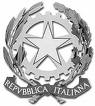 – AGROPOLI- SAC.F. 81001630656 - Sito web:www. liceogatto.it - saps11000c@istruzione.it Sezione scientifica via Dante Alighieri,1  tel.0974/822399 – telefax 0974/827982Sezione classica via Pio X telefax 0974/823212REGOLAMENTO PER L'ISTITUZIONE E LA TENUTADELL'ALBO FORNITORIVISTO il D.I. n. 44/2001 in particolare gli art. 33 e 34 riguardanti rispettivamente, interventi delConsiglio di Istituto nell'attività negoziale e la procedura ordinaria in merito agli acquisti e contratti;CONSIDERATO che l'attività negoziale prevista dall'art. 31 e 32 del D.I.44/2001 è di competenzadella Dirigenza, nel rispetto delle deliberazioni assunte dal Consiglio di Istituto;VISTA la circolare Prot. AOODGAI/10565 del 04/07/2012 e relativi allegati con cui si forniscono alle Istituzioni scolastiche beneficiarie dei finanziamenti europei chiarimenti e istruzioni in ordine alle procedure per l'acquisizione in economia di lavori e servizi, ivi compresi i servizi di ingegneria ed architettura, e forniture funzionali alla realizzazione degli interventi finanziati dal PON FSE “Competenze per lo Sviluppo” e dal PON FESR “Ambienti per l'apprendimento” ai sensi dell’art. 125 del D.Lgs 16 aprile 2006, n. 163 e ss.mm.ii. (il “Codice degli Appalti”), dell'art. 267, comma 10 del DPR 207/2010 (il “Regolamento di Attuazione”), e dell’articolo 34 del D.I. 1 febbraio 2001, n. 44 (il“Regolamento sulla Contabilità delle Istituzioni Scolastiche”);CONSIDERATA l’estrema rilevanza che la materia degli appalti riveste a livello  omunitario;CONSIDERATO che il rispetto della disciplina afferente le procedura di evidenza pubblica, ai finidella selezione del soggetto al quale affidare l’appalto, forma oggetto di costante controllo da partedegli organismi comunitari e le Autorità nazionali sono chiamate a garantire la corretta gestione degliappalti;CONSIDERATO che la non corretta applicazione della normativa in materia di appalti comporta la totale inammissibilità della spesa dei relativi progetti;VISTO l'art. 2 del D.L.vo 163/2006 - Principi di economicità, efficacia, tempestività, correttezza, libera concorrenza, parità di trattamento, non discriminazione, trasparenza, proporzionalità e pubblicità;VISTO l’art. 125, comma 12 del Decreto Legislativo 12.04.2006 n. 163 (“Codice dei  ontratti Pubblici”) che prevede la tenuta da parte delle stazioni appaltanti di un Albo Fornitori con la finalità di definire un numero di operatori economici per i quali risultano preliminarmente dichiarati e comprovati ai sensi del D.P.R. 445/2000 i requisiti di ordine generale, capacità economica e finanziaria nonché i requisiti di capacità tecnica e professionale di cui agli artt., 38, 39, 41 , 42 e 43 del Codice;VISTO l’art. 125, comma 8, del D.Lgs 163/2006 “Codice dei contratti pubblici di lavori, servizi e forniture”che prevede che i lavori di importo pari o superiore ad € 40.000,00 e fino ad € 200.000,00,possono essere affidati mediante cottimo fiduciario nel rispetto dei principi di trasparenza, rotazione, parità di trattamento, previa consultazione di almeno n.5 operatori economici, se sussistono in tale numero soggetti idonei, individuati sulla base di indagini di mercato ovvero tramite elenchi di operatori economici predisposti dalla stazione appaltante;CONSIDERATA la necessità di rendere operativa la norma de quo e quindi di procedere alla formazione di elenchi di fornitori e di imprese di fiducia che possano accedere alle procedure per l’acquisizione in economia di lavori servizi e forniture sottosoglia comunitaria;CONSIDERATO che anche le Istituzioni Scolastiche, in quanto stazioni appaltanti, sono tenute a redigere un proprio regolamento interno, per l’istituzione e la tenuta dell’albo dei fornitori idoneo a garantire il pieno rispetto delle norme del codice degli appalti, per gli affidamenti in economia, ai sensi dell’art. 125 del D.Lgs 163/2006;IL CONSIGLIO D’ISTITUTODELIBERAil presenteREGOLAMENTO PER L'ISTITUZIONE E LA TENUTADELL'ALBO DEI FORNITORIPARTE PRIMA - DISPOSIZIONI GENERALIArt. 1 – Istituzione albo annuale.È istituito presso l'Istituzione scolastica Liceo scientifico “A.Gatto” di Agropoli  l'Albo annuale dei Fornitori ai sensi dell’art. 125, comma 12 del Decreto Legislativo 12.04.2006 n. 163 (“Codice dei Contratti Pubblici”).Art. 2 – Procedura per l'istituzione e la formazione dell'AlboL'Albo dei Fornitori e delle ditte di fiducia dell'Istituzione scolastica viene approvato dal Consiglio di Istituto con adozione di apposito atto deliberativo.Art. 3 – Oggetto e scopo del regolamento1. Il presente regolamento, redatto nel rispetto dei principi di non discriminazione, parità ditrattamento, proporzionalità e trasparenza, disciplina la tenuta dell’Albo Fornitori previsto dall’art. 125 c. 12 del Decreto Legislativo 12.04.2006 n. 163 “Codice dei Contratti Pubblici” con la finalità di definire un numero di operatori economici per i quali risultano preliminarmente dichiarati e comprovati ai sensi del D.P.R. 445/2000 i requisiti di ordine generale, capacità economica e finanziaria nonché i requisiti di capacità tecnica e professionale di cui agli artt. 38, 39, 41 , 42 e 43 del Codice.2. La pubblicazione del presente regolamento e degli avvisi preparatori, nonché la diffusione delladocumentazione richiamata nel presente regolamento e la stessa istituzione dell’Albo noncostituiscono in alcun modo l’avvio di una procedura di affidamento di contratti pubblici, ma sono atti esclusivamente prodromici alla creazione di una banca dati di operatori economici referenziati presso cui attingere nei casi precisati dagli articoli seguenti.3. L’iscrizione di un operatore economico nell’Albo costituisce presunzione di idoneità dipartecipazione per quel soggetto alle procedure di affidamento di servizi, forniture da parte Liceo Scientifico “A.Gatto”.4. Resta ferma la facoltà dell' Istituzione scolastica, in casi particolari e motivati, di invitare o interpellare anche altre ditte ritenute idonee, oltre quelle iscritte nell'albo nella Sezione pertinente.Art. 4 – Campo di applicazioneL'Albo dei fornitori sarà utilizzato nel pieno rispetto della normativa in materia di appalti pubblici di forniture di beni e servizi.Art. 5 – Responsabile dell’Albo FornitoriLa responsabilità della tenuta dell’Albo fornitori è in capo al DSGA attraverso un responsabile del procedimento appositamente designato.Art. 6 - Trattamento dei dati personali1. Ai sensi del D.Lgs 196/2003 i dati forniti saranno raccolti per l’iscrizione all’Albo fornitori o, per le finalità dichiarate all’art. 3 del presente Regolamento. La scuola tratterà le informazioni di cui verrà in possesso a seguito delle istanze di iscrizione all'Albo annuale Fornitori tenendo conto dei legittimi interessi della Ditta/Società relativi alla protezione dei segreti tecnici e commerciali e della normativa sulla privacy di cui al D.Lgs. 196/03.2. I dati acquisiti saranno trattati solo da personale appositamente incaricato in modo da garantirne la sicurezza e la riservatezza, con particolare riferimento all’utilizzo di idonee misure di sicurezza tecniche ed organizzative. Le modalità di trattamento possono prevedere l’utilizzo di elaboratori elettronici e potranno essere trattati in modo automatico ed automatizzato.3. Titolare del trattamento dei dati è il DSGA cui sono demandati i poteri e le responsabilità dei processi e degli adempimenti relativi alla tutela dei dati personali che li esercita in qualità di Responsabile del trattamento.PARTE SECONDA – GESTIONE DELL’ALBO FORNITORIArt. 7- Requisiti per l’iscrizione1. Per essere iscritti all'Albo dei fornitori e delle ditte di fiducia dell' Istituzione scolastica, occorre:a) Essere in possesso dei requisiti di ordine generali richiesti per la partecipazione alle procedure di affidamento di cui all’art. 38 del D.lgs. n. 163/2006. Le imprese istanti devono attestare il possesso dei requisiti mediante dichiarazione sostitutitiva in conformità delle previsioni del testo unico delle disposizioni legislative e regolamentari in materia di documentazione amministrativa di cui al decreto del Presidente della Repubblica 28 dicembre 2000 n° 445;b) Essere in possesso dei requisiti di idoneità professionale di cui all’art. 39 del D.lgs. n.163/2006 comprovata da certificato di iscrizione alla Camera di Commercio  territorialmente competente in corso di validità – completo delle diciture fallimentare ed antimafia ai sensi dell’art. 9  del D.P.R. 252/98 e s.m.i., e dal quale risulti l’iscrizione per i lavori, beni e servizi per i quali si richiede l’iscrizione all’Albo;c) Essere in possesso dei requisiti di capacità economica e finanziaria di cui all’art. 41 del D.lgs.n. 163/2006 comprovata attraverso la presentazione di dichiarazione sottoscritta in conformità alle disposizioni del d. P. R. 28 dicembre 2000 n° 445 concernente il fatturato globale d’impresa e l’importo relativo ai servizi o forniture realizzati negli ultimi tre esercizi;d) Essere in possesso dei requisiti di capacità tecnica e professionale di cui all’art. 42 del D.lgs. n. 163/2006 comprovata attraverso la presentazione dell’elenco delle principali forniture prestate negli ultimi tre anni con l’indicazione degli importi, delle date e dei destinatari, pubblici o privati, delle forniture stesse. Le imprese istanti dovranno altresì indicare il numero medio annuo dei dipendenti e dei tecnici di cui si siano avvalse negli ultimi tre anni;e) Operare in ottemperanza a determinate norme di garanzia della qualità così come previsto dall’art. 43 del D.lgs. n. 163/2006. A tal fine le imprese istanti produrranno copia della certificazione del sistema di qualità conforme alle norme europee della serie UNI CEI ISO 9001: 2008 o altra equivalente, rilasciata da organismi accreditati ed in corso di validità;f) Essere in regola con gli obblighi in materia di contributi previdenziali e assistenziali previsti dalla vigente normativa in materia. A tal fine le imprese istanti dovranno produrre documento unico di regolarità contributiva (DURC), attestante l’adempimento degli obblighi derivanti dal pagamento dei contributi previdenziali ed assicurativi da parte dell’impresa in corso di validità;g) Essere in regola con gli obblighi inerenti la sicurezza sui luoghi di lavoro previsti dalla vigente normativa in materia con particolare riferimento al D.Lgs. 81/2008 e s.m.i;Art. 8 - Modalità d'iscrizione all'Albo1. Le Ditte interessate all'iscrizione all'albo di cui al presente Regolamento devono far pervenire apposita domanda sottoscritta dal titolare o dal legale rappresentante secondo i modelli allegati al presente regolamento 2. La domanda d'iscrizione dovrà essere indirizzata al Liceo Scientifico “A.Gatto”  Via Dante Alighieri Agropoli (SA) dovrà riportare la dicitura a fronte della busta"iscrizione albo fornitori”, oppure pervenire tramite posta certificata all’indirizzosaps11000c@pec.istruzione.it.3. I soggetti che chiedono di essere iscritti, consapevoli delle sanzioni penali previste dall’art.76 del D.P.R. 445 del 28.12.2000 nel caso di dichiarazioni non veritiere, di formazione od uso di atti falsi, sono tenuti a comunicare l’eventuale sopravvenienza di fatti o circostanze che incidono sulle situazioni di cui sopra e/o eventuali modificazioni, entro 15 giorni dal loro verificarsi.L’Istituto scolastico si riserva di non accettare  le richieste d’iscrizione all’albo per i seguenti motivi:a) la mancata o l'incompleta presentazione della documentazione richiesta;b) l'accertata inidoneità o incapacità delle ditte ad assumere ordinativi o incarichi relazioneall'esigenze dell'Ente;c) il non aver portato a conclusione lavori, incarichi, forniture presso Enti pubblici;d) aver avuto rapporti con questa Istituzione scolastica che non sono stati ritenuti idonei osoddisfacenti o non corrispondenti a quanto richiesto. Tale inidoneità deve essere documentata e comprovata.Art.9 - Pubblicazione1. L'Albo, è pubblicato sul sito della Scuola nella sezione “Albo Fornitori”.Art.10 - Utilizzazione dell'Albo1. L'albo viene utilizzato in conformità a quanto disposto dai precedenti artt. e con le modalità operative di cui ai seguenti commi.2. Con riferimento a ciascuna categoria l’Istituto provvederà alla consultazione di almeno tre o cinque operatori economici, a seconda dell’importo di gara, nel rispetto dei principi di non discriminazione, parità di trattamento, proporzionalità e trasparenza. Gli operatori da invitare a gara saranno individuati tramite sorteggio pubblico.3. L’Istituto non ha l’obbligo di invitare tutte le imprese iscritte all’elenco, né deve fornire adeguata motivazione del mancato invito.Art. 11 - Sospensione1. L'Efficacia dell'iscrizione all'Albo può essere sospesa dal Dirigente scolastico  con proprio atto qualora a carico  della Ditta si verifichi uno dei seguenti casi:a) sia in corso una procedura di concordato preventivo o di fallimento;b) siano in corso procedimenti penali relativi ai casi contemplati nel successivo art. 11 a carico del titolare, se trattasi di ditta individuale; a carico di uno o più amministratori muniti di poteri di rappresentanza, in ogni altro tipo di società;c) la ditta abbia dimostrato negligenza nella esecuzione delle forniture;d) la ditta abbia commesso violazioni di particolare rilevanza alle leggi o ad ogni altro obbligo derivante dai rapporti di lavoro.Art. 12 - Cancellazione1. Sono cancellate dall'Albo con provvedimento del Dirigente scolastico  le Ditte per le quali si verifichi uno dei seguenti casi:a) irregolarità e/o gravi negligenze accertate o malafede nell'esecuzione di forniture o di servizi;b) condanna per delitto che per sua natura o per la sua gravità faccia ritenere che siano venuti meno i requisiti di natura morale necessari per l'iscrizione della ditta all'Albo;c) fallimento, liquidazione o cessazione di attività;d) omessa o falsa dichiarazione in merito alla sussistenza ovvero perdita anche di uno solo dei requisiti richiesti dall’art. 6 del presente regolamento;e) risoluzione per inadempimento di un contratto affidato;f) qualora dalla certificazione prefettizia risultino essere sopravvenuti procedimenti per l'applicazione di una delle misure di prevenzione di cui alle disposizioni in materia di lotta alla delinquenza mafiosa o comunque organizzata a carico del titolare della ditta o dei suoi familiari e/o conviventi, se trattasi di ditta individuale; a carico di uno o più soci se trattasi di società di persona; a carico di uno o più amministratori muniti di poteri di rappresentanza, se trattasi di ogni altro tipo di società;g) mancata risposta, anche per una solo volta, all'interpello della scuola in ordine a richieste di offerta, intendendo per mancata risposta il silenzio all’invito scritto. La ditta potrà indicare i motivi per i quali è impossibilitata a presentare l'offerta ma saranno considerati utili per una sola volta ai fini della conservazione dell'iscrizione della Ditta all'Albo;h) richiesta di cancellazione dall'Albo avanzata dalla ditta iscritta.2. Il cambiamento della ragione sociale non è motivo di cancellazione.Art. 13 - Obblighi per le DitteLe ditte iscritte all'Albo sono tenute a comunicare tempestivamente le variazioni dei loro requisiti, organizzazione e struttura, che siano influenti ai fini della presente regolamentazione.Art. 14 - Mercato elettronicoL'Istituto si riserva la facoltà di procedere all'acquisizione di beni e/o servizi in economia mediante l'utilizzo del mercato elettronico gestito da Consip S.p.A. ovvero da altri enti pubblici, nel rispetto della vigente normativa.Art. 21 - PubblicitàLa presente regolamentazione dell'Albo viene resa pubblica attraverso l'affissione permanente all'Albo e la sua pubblicizzazione sul sito web della scuola.Il presente regolamento è stato approvato dal Consiglio di Istituto nella seduta del 12 giugno 2014.